Σχ. Έτος 2022-2023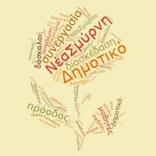    13ο ΔΗΜΟΤΙΚΟ ΣΧΟΛΕΙΟ ΝΕΑΣ ΣΜΥΡΝΗΣΑιγαίου & Αρτάκης, 17124, Νέα ΣμύρνηΤηλέφωνο: 2109341550-2114114361Fax: 2109341550Mail: 13odimotikoneassmyrnis@gmail.comΥπεύθυνη Εκπαιδευτικός: Μουτσιούνα ΚωνσταντίναΒ΄2  ΤΑΞΗΒ΄2  ΤΑΞΗΒ΄2  ΤΑΞΗΒ΄2  ΤΑΞΗΒ΄2  ΤΑΞΗΔΕΥΤΕΡΑΤΡΙΤΗΤΕΤΑΡΤΗΠΕΜΠΤΗΠΑΡΑΣΚΕΥΗ1ΓΛΩΣΣΑΓΛΩΣΣΑΘΕΑΤΡ. ΑΓΩΓΗΓΛΩΣΣΑΓΛΩΣΣΑ2ΓΛΩΣΣΑΓΛΩΣΣΑΑΓΓΛΙΚΑΓΛΩΣΣΑΓΛΩΣΣΑ3ΜΑΘΗΜΑΤΙΚΑΕΙΚΑΣΤΙΚΑΓΥΜΝΑΣΤΙΚΗΜΟΥΣΙΚΗΓΥΜΝΑΣΤΙΚΗ4ΕΡΓ. ΔΕΞΙΟΤΗΤΩΝΜΑΘΗΜΑΤΙΚΑΓΛΩΣΣΑΜΑΘΗΜΑΤΙΚΑΑΓΓΛΙΚΑ5ΓΥΜΝΑΣΤΙΚΗΕΡΓ. ΔΕΞΙΟΤΗΤΩΝΜΑΘΗΜΑΤΙΚΑΕΡΓ. ΔΕΞΙΟΤΗΤΩΝΜΑΘΗΜΑΤΙΚΑ6ΕΙΚΑΣΤΙΚΑΜΕΛΕΤΗ ΠΕΡΙΒ.ΜΕΛΕΤΗ ΠΕΡΙΒ.ΤΠΕΜΕΛΕΤΗ ΠΕΡΙΒ.